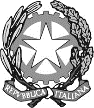 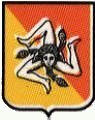 LICEO   GINNASIO   STATALE “N. SPEDALIERI”Piazza   Annibale   Riccò   s.n.  95124  Catania (CT) Tel. 0956136290  Fax 0950938173 E-mail : info@liceospedalieri.it  C.M. CTPC070002    C.F:   800093                                                                                                                                                                                                  Catania 15/02/2018								Ai Sigg.ri DocentiAgli Studenti interessati			LORO SEDIAl Sito dell’istitutoOggetto: Olimpiadi di Filosofia In data 9/2/18 si è svolta la selezione d’Istituto delle Olimpiadi nazionali di Filosofia per l’individuazione  dei due alunni che parteciperanno  alle selezioni regionali.Gli alunni individuati sono:                                     Norma Marletta 4G                                     Matteo Ventura 4APer maggiori informazioni rivolgersi alla prof.ssa Pisano Direttore del Dipartimento di Filosofia.                                                                                                     IL DIRIGENTE SCOLASTICO REGGENTEdott.ssa Daniela Di PiazzaFirma autografa sostituita a mezzo stampa ai sensie per gli effetti dell’art. 3, c. 2 D.Lgs n. 39/93